豆入りミネストローネスープミネストローネは、具だくさんのイタリアの代表的なスープです。ご家庭にある旬の野菜を使ってアレンジしてみてください。＜材料（４人分）＞大根　　　　　　　　  ５ｃｍ長さ玉ねぎ　 　　　　 　  　１/2 個にんじん　　　　　 　 ５ｃｍ長さ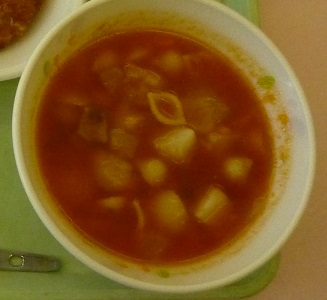 　　セロリ―　　　　　　 　　　 適宜ベーコンスライス　　　　　　２枚　　マカロニ（シェル）　　　　２５ｇ　　水煮大豆　　　　　　　　　４０ｇサラダ油　　　　　 　小さじ１/２　　おろしにんにく　　　 小さじ１/２　　カットトマト缶　　　　　　５０ｇ　　トマトペースト　　　　　　２５ｇ　　ケチャップ　　　　　　　　２０ｇ　　砂糖　　　　　　　　 小さじ１/２　　コンソメスープの素　 小さじ１/２　　食塩　　　　　　　　　　　　少々　　ホワイトペッパー　　　　　　少々　　水　　　　　　　　　　６００ｍｌ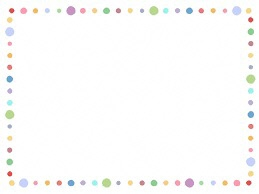 ＜作り方＞　大根、玉ねぎ、にんじん、ベーコンは１㎝くらいのさいの目切り、セロリーは薄切りにし、マカロニは固めにゆでておく。　サラダ油を熱し、セロリー、ベーコン、にんにくを炒める。　にんじん、玉ねぎ、大根を加えて軽く炒め、分量の水で煮る。　野菜が柔らかくなったら、トマト缶、ペースト、水煮大豆を入れて弱火で煮る。　残りの調味料、マカロニを入れて仕上げる。じゃがいも、キャベツ、なす などを入れても美味しく出来ます。トマトペーストがない時は、トマト缶を多めに入れてください。【１人分の栄養価】エネルギー（㎉）たんぱく質（ｇ）脂質（ｇ）塩分（ｇ）１０２４.９２.８１.０